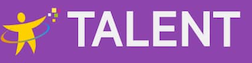 American University of Central AsiaMaster of Arts Program: Talent Management and Human Potential Development in Organizationstalent@auca.kghttps://auca.kg/en/talent_gradCHECKLISTStudent’s First and Last Name: _______________________________Student’s ID # ___________________Major: TALENTAcademic Year of Admission: 2023-2024Estimated Academic Year of Graduation: 2024-2025Course NameCourse IDCourse CodeCourse StatusCreditsPre-requisitesSemesterCommentsTalent Management05192  TMD-500Required6N/AFall 2023Work, Organization and Society05193TMD-501Required6N/AFall 2023Research Methods in Talent Management05191TMD-502Required6N/AFall 2023Employment Law05204TMD-503Required6N/AFall 2023Elective course6Fall 202330Individual, Groups and Organization05302TMD-504Required6N/ASpring 2024Work Motivation05304TMD-505Required6N/ASpring 2024Strategic Aspects of Human Potential Development05301TMD-506Required6N/ASpring 2024Master Thesis Seminar I05305TMD-507Required6N/ASpring 2024Internship05303TMD-508Required6N/ASpring/Summer 202430Cross-cultural and Comparative Research in Talent Management05375TMD-509Required6N/AFall 2024Applied Human Resource Management05373TMD-511Required6N/AFall 2024Master Thesis Seminar II05374TMD-610Required6TMD-507Fall 2024Elective courses12Fall 202430Emotional Intelligence Training05522TMD-510Required6N/ASpring 2025Ethical and Legal Issues in Organization05521TMD-513Required3N/ASpring 2025Applied Human Resource Management Seminar05523TMD-514Required3N/ASpring 2025Independent study05520TMD-512Required12N/ASpring 2025Elective courses6Spring 202530Master Thesis Mock DefenseRequiredSpring 2025Master Thesis DefenseRequiredSpring 2025120